        上海源聚生物科技有限公司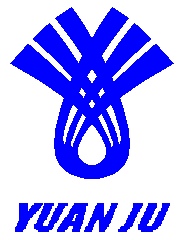                       公司地址：上海市徐汇区漕溪四村64号（兆嘉苑，商铺）  邮政编码：200235                   电  话：021-64750301，64750302,   64750277                         传  真：021-64750301，64750302  网 址：http:// www.yjbiotech.cn                   胞 苷 质量报告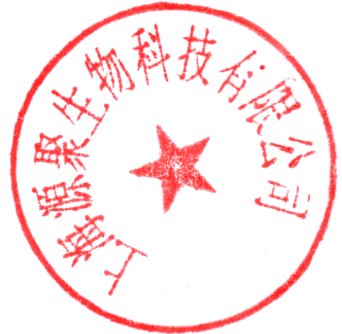 成品名称: 胞苷                                   批号：170105CAS:65-46-3项        目标        准结     果AppearanceWhite or almost White crystalline powder       CompliesLoss on drying≤0.5%0.1%Melting Point210.0~220.0℃211.9~213.0℃        Residue ignition≤0.1%0.08%Heavy metals10ppm maxCompliesAssay98.0~101.5%99.8%Conclusion:Meets  the  requirementsConclusion:Meets  the  requirementsConclusion:Meets  the  requirements